COVID-19 Vaccine Equity 60-Day Update to the LegislatureOVERVIEWMassachusetts continues to increase access to and uptake of COVID-19 vaccine across the Commonwealth. The Massachusetts Department of Public Health submitted its Vaccine Equity Plan to the Legislature on March 15, 2022.  This report represents an update to that plan. In the 60 days since the last report on May 13, 2022:18 of the 20 VEI communities have met or exceeded the statewide average in percent change in new fully vaccinated individuals over the past 60 days.First dose rates in the equity municipalities increased by 1 percentage point to 88%, while fully vaccinated rates increased 0.6 percentage points to 75%.  First dose pediatric (ages 5-11) vaccinations increased by two percentage points to 46%.Fully vaccinated pediatric rates increased 1.5 percentage point to 37%. As has been the case from the early days of the vaccine rollout, every dose counts.  Our commitment to ensuring vaccine access in the Commonwealth has had results: Massachusetts is second only to Hawaii in the Commonwealth Fund’s 2022 State Scorecard rankings, based on overall performance across 56 measures of health care access and quality, service use and cost, health disparities, and health outcomes during the COVID-19 pandemic in 2020. While Massachusetts leads the nation in vaccination rates of Black and Hispanic residents, according to Kaiser Family Foundation data, our continued efforts to close the gap in our equity communities serves as a reminder that we must continue to lean in to reduce barriers, increase access, and promote awareness regarding COVID-19 vaccines and boosters.PROGRAM SPOTLIGHT: FAMILY-FRIENDLY SUMMER CLINICSTo build confidence in the vaccine’s efficacy, provide safe and culturally competent settings for vaccination, and to reduce barriers to access, VEI is prioritizing family-friendly clinics at festivals, day camps, schools, YMCAs, and food pantries during June-August 2022. Family-friendly clinics offer vaccinations, including boosters, for all members of a family or social network. To reduce cultural barriers to access, VEI partners with community- and faith-based organizations to support these clinics in areas where the people most impacted by COVID-19 live, work, play, and pray.By addressing social determinants of health as part of vaccination efforts, VEI strengthens community resiliency while earning community trust.  VEI is growing its partnership with food pantries as they offer a new, strong community connection. By partnering with food pantries, VEI meets individuals in a safe, convenient, and trusted environment.  In June 2022, VEI held seven clinics at food pantries, including the Springfield Cupboard Food Pantry, Lowell's Dwelling House of Hope Food Distribution, and Malden's Bread of Life Food Pantry.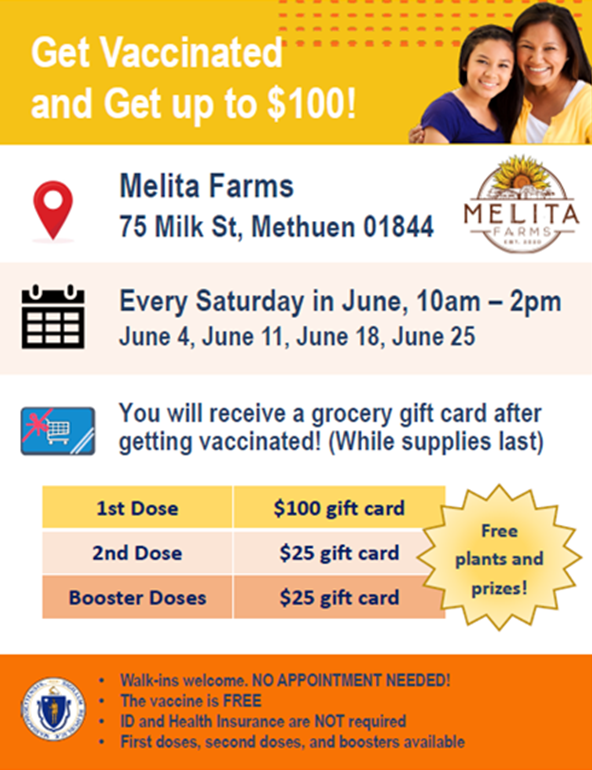 VEI held over 75 family-friendly clinics during the month of June in the 20 VEI communities, including at the Lawrence SALSA Festival, Lowell Pride, New Bedford Fire Station, and for Juneteenth. Many included themes or incentives to increase interest and engagement. In Methuen, for example, Melita Farms hosted clinics each Saturday in June where anyone receiving a vaccination received a grocery gift card and a small plant.INCREASED FUNDING FOR COMMUNITY-BASED ORGANIZATIONSTo date, a total of 197 community organizations have been awarded over $58 million through the Vaccine Equity Initiative; this includes community- and faith-based organizations, Tribal and Indigenous People Serving Organizations, Community Health Centers, and other community-based healthcare organizations.On June 29, the Baker-Polito Administration announced another $7 million in funding to support community organizations as they continue to reduce barriers to vaccine access and promote vaccines and boosters for communities and populations most disproportionately impacted by COVID-19.  The $7 million in new funding was awarded to Health Resources in Action (HRiA) and Health Care for All (HCFA) to provide technical assistance and grants for outreach and education to 79 community- and faith-based organizations, including Tribal and Indigenous People-serving organizations.  The $7 million in funding supports:$6.3M in grants: $6,361,656 has been awarded to 79 community organizations. These programs are implementing tailored community interventions to increase vaccine acceptance, promote vaccination, and minimize the impact of COVID-19.  $140,000 in technical assistance and grant administration provided by HRiA.  $500,000 in direct outreach services by HCFA as a subcontractor to HRiA. The goal is to promote VEI vaccine clinics as well as provide direct contact to community health center patients about vaccination and availability of family-friendly vaccination clinics near them.Award Recipients for Community Outreach and Education African Community Education Program, Worcester African Cultural Services, Inc., Waltham Asian American Civic Association, Boston Asian Women for Health, Boston Asociacion Ministerial Evangelica Del Area de Lawrence, Lawrence Autism Sprinter, Randolph Black Springfield COVID-19 Coalition, Springfield Boston Black COVID-19 Coalition, Boston BRIDGE (Berkshire Resources for the Integration of Diverse Communities), Lee Brockton Area Multi-Service, Inc., (BAMSI) Brockton Building Audacity, Lynn Cambodian Mutual Assistance Association of Greater Lowell (CMAA), Lowell Centro Comunitario de Trabajadores, New Bedford (TIPSO) Centro de Apoyo Familiar (CAF), Lawrence Chappaquiddick Tribe of the Wampanoag Indian Nation Corporation, Edgartown Chelsea Black Community, Chelsea Chica Project, Boston Chinese Culture Connection, Inc., Malden Coalition for a Better Acre, Lowell Community Economic Development Center, New Bedford DEAF, Inc., Allston Dwelling House of Hope, Inc., Lowell Extreme Kid Inc (Fiscal sponsor: New North Citizens Council), Springfield Fishing Partnership, New Bedford Greater Framingham Community Church, Framingham Greater Lowell Health Alliance, Lowell GreenRoots, Chelsea Haitian Community Partners, Brockton Haitian Health Institute, Boston Herring Pond Wampanoag Tribe, Plymouth (TIPSO) Immigrants Assistance Center, New Bedford JAHAN Women and Youth Intercultural, Boston Jewish Family Service of Metrowest, Framingham La Colaborativa/Chelsea Collaborative, Chelsea Latinos Unidos en Massachusetts, Everett Leaving the Streets Ministries, Inc, Haverhill Love Your Menses, Boston Massachusetts Coalition for Occupational Safety & Health (MassCOSH), Boston Massachusetts Council of Churches, Boston MOCHA (Fiscal sponsor: YMCA of Greater Springfield), Springfield New American Association of Massachusetts, Lynn New Life Community Empowerment Center, Brockton New North Citizens Council, Springfield Next Leadership Development, Boston Nigeria American Multiservice Association (NAMSA), Shrewsbury North American Indian Center of Boston, Boston  Ohketeau Cultural Center, Ashfield  OneHolyoke CDC, Holyoke People Affecting Community Change (PACC Global), Boston Pinnacle Partnerships Corp, Brockton Pioneer Valley Project, Springfield Pioneer Valley Workers Center, Northampton Randolph Community Partnership, Randolph Sarepta Women and Children Empowerment Center/Synergy Partnership, Taunton Somali Parents Advocacy Center for Education (SPACE), Everett South Asian Workers' Center, Boston Southeast Asian Coalition of Central Massachusetts, Worcester Spanish American Center, Leominster Springfield Boys and Girls Club, Springfield The Black Literacy and Arts Collaborative Project, Inc., Quincy The Boston Project Ministries, Dorchester The Center for Hope and Healing, Lowell The Everett Haitian Community Center, Everett The Joint Committee for Children's Health Care, Everett The Latino Health Insurance Program, Inc., Framingham The Massachusetts Coalition for the Homeless, Lynn UHAI for Health, INC, Worcester Who's Got Morale, Roxbury Women Encouraging Empowerment Inc., Revere Worcester Interfaith, Worcester YMCA of Greater Boston, Boston YWCA Southeastern Massachusetts, New Bedford Focused Grassroots Outreach ACEDONE: African Communities in Greater Boston Authentic Caribbean Foundation: Boston, Brockton, Mattapan, Worcester, Springfield, and othersBrazilian American Center: Framingham Making Opportunity Count: Fitchburg & Leominster NewVue: Fitchburg & Leominster The Learning Center for the Deaf: Framingham True Alliance Center: Mattapan, Brockton, Randolph, and other areas  INCREASED FUNDING FOR COMMUNITY HEALTH CENTERSOn June 30, the Baker-Polito Administration announced $12.5 million in funding to the League of Community Health Centers for 35 Community Health Centers (CHCs), increasing the amount from an original $5 million. Given high demand and need demonstrated by CHCs the Administration awarded an additional $7.5 million from a COVID-19 response reserve.  This funding continues the administration’s commitment to ensuring COVID-19 vaccines and testing are readily available at trusted community health centers.83% of the total funds are awarded to CHCs located in VEI communities. The funding supports the continued work of reducing barriers to accessing vaccines and testing. CHCs are using the funds to support staffing of employees focused on COVID-19 testing and vaccinations along with supply cost, mobile testing sites and renovations of facilities to create dedicated vaccination and testing space.The Community Health Centers receiving funding are:Boston Health Care for the HomelessBrockton Neighborhood Health CenterCaring Health CenterCharles River Community HealthCHC of Franklin CountyCodman Square Health CenterCommunity Health Center of Cape CodCommunity Health ConnectionsDimock Community Health CenterDotHouse HealthDuffy Health CenterEast Boston Neighborhood Health CenterEdward M Kennedy Community Health CenterFamily Health Center of WorcesterFenway Community Health CenterGreater Lawrence Family Health CenterGreater New Bedford Community Health CenterGreater Roslindale Medical & Dental CenterHarbor Health ServicesHarvard Street Neighborhood Health CenterHealthFirst Family Care CenterHilltown Community Health CentersHolyoke Health CenterIsland HealthLowell Community Health CenterLynn Community Health CenterManet Community Health CenterMattapan Community Health CenterMGH Community Health AssociatesNorth End Waterfront HealthNorth Shore Community Health CenterSouth Boston Community Health CenterSSTARUpham’s Corner Community Health CenterWhittier Street Community Health CenterVEI MUNICIPALITY VACCINATION DATA The VEI publishes the latest vaccination data weekly on an interactive dashboard, available at the following link https://www.mass.gov/info-details/covid-19-vaccine-equity-initiative-community-specific-vaccination-data#covid-19-vaccine-equity-initiative-data-dashboard-. The data are publicly available and stratify vaccination rates across sex, age, and race/ethnicity for each of the 20 VEI municipalities, as well as statewide. A snapshot of the VEI Summary Page of the dashboard is shown in Figure 1 below with vaccination data as of 7/5/2022.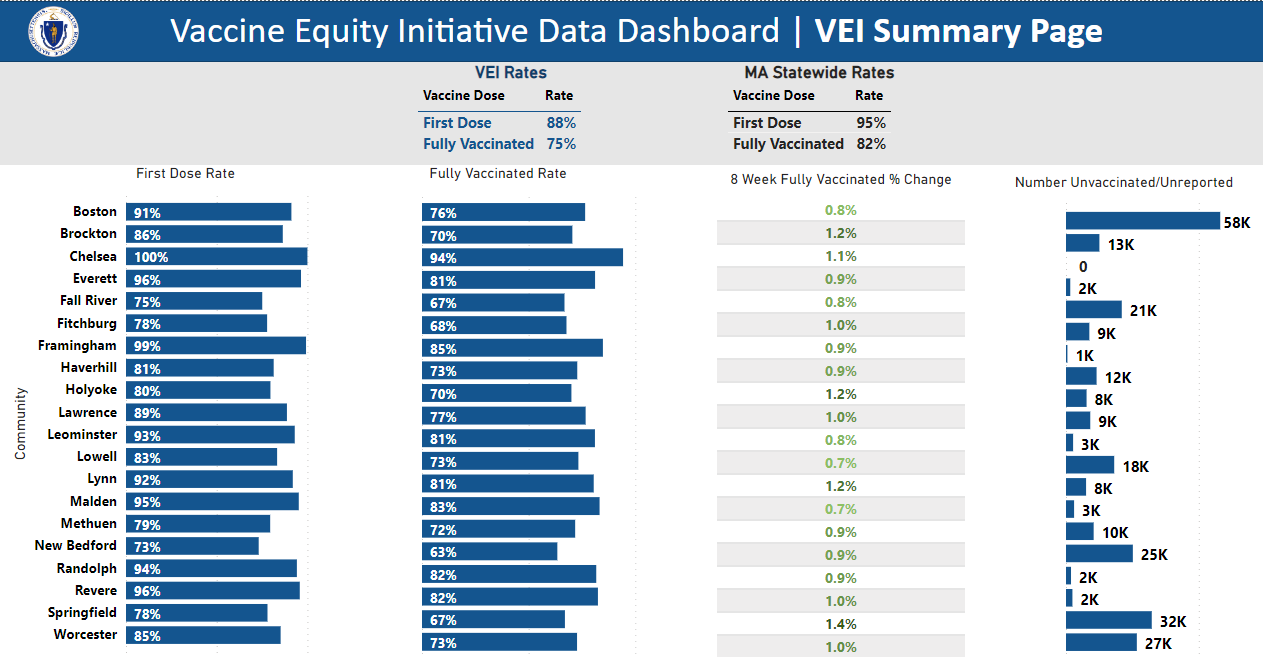 